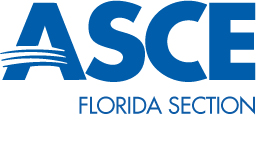 UNF Quarterly ReportThe University of North Florida Student Chapter has continued to meet on a monthly basis with our advisor Dr. Nick Hudyma and the Jacksonville Branch.  At the meetings with our advisor we discuss all aspects of the chapter to include but not limited to:  Fundraising, meetings, events, community outreach, etc.  In addition, the UNF chapter has held three general body meeting at which guest speakers presented on past or current projects, Gulf of Mexico oil spill cleanup and a smorgasbord of topics ranging from what employers look for in an EI to an EI’s first few years at an engineering firm in October, November and December respectively.  The average attendance for these meetings has been 33 students.  Last quarter the chapter participated in the Food and Scholarship Drive hosted by the Jacksonville Branch on October 3.  This event consisted of pairing 10 students with a local engineering firm to design and build a miniature golf hole from donated canned goods.  In addition, we participated in a joint social event with the UNF Coasts, Oceans, Ports and Rivers Institute Chapter.  We spent the afternoon of October 10th at the ropes course located on the UNF campus.  This event was designed to be a fun team building experience.  Also on October 10, we provided a couple volunteers to assist in the setup of the annual American Society of Highway Engineers Golf Tournament at the Cimarrone Golf Club in Jacksonville, Florida.  On October 30, we participated in another joint social event with the Society of American Military Engineers.  This event was held to raise money for the Wounded Warrior Project.  Lastly, we provided several volunteers for a fundraising event held on December 11 in downtown Jacksonville, Florida that was sponsored by the Jacksonville Branch.  Next quarter the UNF Chapter will participate in a scholarship fundraiser held by the Florida Engineering Society on January 15 at the Autobahn Indoor Speedway in Jacksonville, Florida.  Also, the chapter will hold three general body meetings with guest speakers and finalize preparations for conference.  